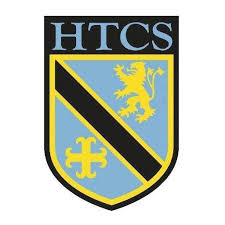                           Mathematics Faculty                         Year 10 Foundation – Spring Term 1                         Unit 6 Overview – Equations, Inequalities and SequencesTopicKey IdeasProgressProgressProgressTopicKey IdeasRAGEquations, Inequalities and SequencesI can construct and solve linear equations with brackets and the unknown value on both sides.Equations, Inequalities and SequencesI can construct and solve linear simultaneous equations.Equations, Inequalities and SequencesI can solve linear inequalities and represent solutions on a number line.Equations, Inequalities and SequencesI can generate and describe sequences using the nth term.Equations, Inequalities and SequencesI can recognise and use special sequences.LessonLearning FocusAssessmentKey Words1Solving equations involving unknowns on both sides (CM clip 113)Formative assessment strategies e.g. MWBs, whole class questioning, Diagnostic Questions, SLOP time with self-assessment, Live Marking etc.Assessment is also supported with our use of ILOs, set through Century Learning, Corbettmaths, Dr Frost Maths and Justmaths.Finally, units are assessed through skills checks and half termly assessments, as part of our Assessment Calendar in Mathematics.equation, construct, solve, unknown, variable, coefficient, balance, inverse2Solving equations involving brackets (CM clips 13 & 113)Formative assessment strategies e.g. MWBs, whole class questioning, Diagnostic Questions, SLOP time with self-assessment, Live Marking etc.Assessment is also supported with our use of ILOs, set through Century Learning, Corbettmaths, Dr Frost Maths and Justmaths.Finally, units are assessed through skills checks and half termly assessments, as part of our Assessment Calendar in Mathematics.equation, construct, solve, bracket, expand, unknown, variable, coefficient, balance, inverse3Solving linear simultaneous equations where one of the coefficients is equal (CM clips 295 & 296)Formative assessment strategies e.g. MWBs, whole class questioning, Diagnostic Questions, SLOP time with self-assessment, Live Marking etc.Assessment is also supported with our use of ILOs, set through Century Learning, Corbettmaths, Dr Frost Maths and Justmaths.Finally, units are assessed through skills checks and half termly assessments, as part of our Assessment Calendar in Mathematics.simultaneous, equation, coefficient, variable, addition, subtraction, solve, eliminate4Solving simultaneous equations where you need to multiply one equation (CM clips 295 & 296)Formative assessment strategies e.g. MWBs, whole class questioning, Diagnostic Questions, SLOP time with self-assessment, Live Marking etc.Assessment is also supported with our use of ILOs, set through Century Learning, Corbettmaths, Dr Frost Maths and Justmaths.Finally, units are assessed through skills checks and half termly assessments, as part of our Assessment Calendar in Mathematics.simultaneous, equation, coefficient, variable, addition, subtraction, multiply, solve, eliminate5Solving simultaneous equations where you need to multiply both equations (CM clips 295 & 296)Formative assessment strategies e.g. MWBs, whole class questioning, Diagnostic Questions, SLOP time with self-assessment, Live Marking etc.Assessment is also supported with our use of ILOs, set through Century Learning, Corbettmaths, Dr Frost Maths and Justmaths.Finally, units are assessed through skills checks and half termly assessments, as part of our Assessment Calendar in Mathematics.simultaneous, equation, coefficient, variable, addition, subtraction, multiply, solve, eliminate6Solving quadratic equations by factorising (CM clip 266)Formative assessment strategies e.g. MWBs, whole class questioning, Diagnostic Questions, SLOP time with self-assessment, Live Marking etc.Assessment is also supported with our use of ILOs, set through Century Learning, Corbettmaths, Dr Frost Maths and Justmaths.Finally, units are assessed through skills checks and half termly assessments, as part of our Assessment Calendar in Mathematics.factorise, quadratic, solve, brackets, unknown, coefficient, variable, constant7Solving linear inequalities and representing solutions on a number line (CM clips 176 – 179)Formative assessment strategies e.g. MWBs, whole class questioning, Diagnostic Questions, SLOP time with self-assessment, Live Marking etc.Assessment is also supported with our use of ILOs, set through Century Learning, Corbettmaths, Dr Frost Maths and Justmaths.Finally, units are assessed through skills checks and half termly assessments, as part of our Assessment Calendar in Mathematics.solve, inequality, variable, coefficient, less than, greater than, equal, number line, boundary8Finding the nth term of linear sequences (CM clip 288)Formative assessment strategies e.g. MWBs, whole class questioning, Diagnostic Questions, SLOP time with self-assessment, Live Marking etc.Assessment is also supported with our use of ILOs, set through Century Learning, Corbettmaths, Dr Frost Maths and Justmaths.Finally, units are assessed through skills checks and half termly assessments, as part of our Assessment Calendar in Mathematics.term, describe, sequence, linear, rule, nth term9Generating sequences where the nth term is given. Working out the value of the nth term. (CM clip 288)Formative assessment strategies e.g. MWBs, whole class questioning, Diagnostic Questions, SLOP time with self-assessment, Live Marking etc.Assessment is also supported with our use of ILOs, set through Century Learning, Corbettmaths, Dr Frost Maths and Justmaths.Finally, units are assessed through skills checks and half termly assessments, as part of our Assessment Calendar in Mathematics.term, generate, sequence, linear, rule, nth term10Recognising and using simple arithmetic progressions, Fibonacci-type sequences, quadratic sequences and simple geometric progressions (CM clips 287a & 375)Formative assessment strategies e.g. MWBs, whole class questioning, Diagnostic Questions, SLOP time with self-assessment, Live Marking etc.Assessment is also supported with our use of ILOs, set through Century Learning, Corbettmaths, Dr Frost Maths and Justmaths.Finally, units are assessed through skills checks and half termly assessments, as part of our Assessment Calendar in Mathematics.term, generate, describe, sequence, rule, difference, arithmetic, Fibonacci, quadratic, geometric